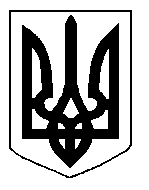 БІЛОЦЕРКІВСЬКА МІСЬКА РАДА	КИЇВСЬКОЇ ОБЛАСТІ	Р І Ш Е Н Н Я
від  23 січня 2020 року                                                                        № 4942-89-VII

Про припинення терміну дії договору оренди землі від 28 лютого 2019 року №13 фізичній особі – підприємцю Марунич Надії ПетрівніРозглянувши звернення постійної комісії з питань земельних відносин та земельного кадастру, планування території, будівництва, архітектури, охорони пам’яток, історичного середовища та благоустрою до міського голови від 17 грудня 2019 року №577/2-17, протокол постійної комісії з питань  земельних відносин та земельного кадастру, планування території, будівництва, архітектури, охорони пам’яток, історичного середовища та благоустрою від 17 грудня 2019 року №200, заяву фізичної особи – підприємця Марунич Надії Петрівни від 09 грудня 2019 року №6270, відповідно до ст. ст. 12, ст. 141  Земельного кодексу України, ст. 31 Закону України «Про оренду землі», п.34 ч.1 ст. 26 Закону України «Про місцеве самоврядування в Україні», міська рада вирішила:1.Припинити договір оренди землі з фізичною особою – підприємцем Марунич Надією Петрівною з цільовим призначенням 11.02 Для розміщення та експлуатації основних, підсобних і допоміжних будівель та споруд підприємств переробної, машинобудівної та іншої промисловості (вид використання – для експлуатації та обслуговування виробничої бази – комплекс нежитлових будівель літера  «А», «Д», «Ж», «К», «Ю») за адресою: вулиця Толстого, 40, площею 0,2345 га з кадастровим номером: 3210300000:06:036:0031, який укладений 28 лютого 2019 року №13 на  підставі рішення міської ради від 27 грудня 2018 року №3286-63-VII «Про затвердження технічної документації із землеустрою  щодо встановлення (відновлення) меж земельної ділянки в натурі  (на місцевості) та передачу земельної ділянки комунальної власності в оренду фізичній особі – підприємцю Марунич Надії Петрівні» та зареєстрований в Державному реєстрі речових прав на нерухоме майно  як інше речове право  від 02.04.2019 року №31041256 відповідно до абзацу 3 частини 1 статті 31 Закону України «Про оренду землі», а саме: поєднання в одній особі власника земельної ділянки та орендаря.   2.Особі, зазначені в цьому рішенні звернутися до управління регулювання земельних відносин Білоцерківської міської ради для укладання додаткової угоди про припинення договору оренди землі від 28 лютого 2019 року №13, відповідно до даного рішення, а також оформити інші документи, необхідні для вчинення цієї угоди.3.Особі, зазначені в цьому рішенні, зареєструвати припинення права оренди земельної ділянки в порядку, визначеному чинним законодавством України.4. Контроль за виконанням цього рішення покласти на постійну комісію з питань  земельних відносин та земельного кадастру, планування території, будівництва, архітектури, охорони пам’яток, історичного середовища та благоустрою.Міський голова             	                                                             Геннадій ДИКИЙ